ИНФОРМАЦИЯдля публикации на сайте органа местного самоуправленияЗапрет отдельным категориям лиц открывать и иметь счета в иностранных банкахФедеральным законом от 25.12.2008 № 273-ФЗ «О противодействии коррупции» установлен запрет отдельным категориям лиц открывать и иметь счета (вклады), хранить наличные денежные средства и ценности в иностранных банках, расположенных за пределами территории Российской Федерации, владеть, пользоваться иностранными финансовыми инструментами.Указанное требование закона относится, например, к лицам, замещающим государственные должности субъектов Российской Федерации, должности глав городских округов, депутатам представительных органов городских округов, осуществляющим свои полномочия на постоянной основе, депутатам, замещающим должности в представительных органах городских округов, а также к иным лицам, указанным в статье 7.1 Федерального закона от 25.12.2008 № 273-ФЗ «О противодействии коррупции».Помимо прочего, данный запрет распространяется не только на перечисленных должностных лиц, но также на их супругов (супруг), несовершеннолетних детей.Виды иностранных финансовых инструментов определены Федеральным законом от 07.05.2013 № 79-ФЗ «О запрете отдельным категориям лиц открывать и иметь счета (вклады), хранить наличные денежные средства и ценности в иностранных банках, расположенных за пределами территории Российской Федерации, владеть и (или) пользоваться иностранными финансовыми инструментами». К ним, в том числе, относятся договоры займа, если хотя бы одной из сторон такого договора являются нерезидент и (или) иностранная структура без образования юридического лица; цифровые финансовые активы, выпущенные в информационных системах, организованных в соответствии с иностранным правом, и цифровая валюта и др.Несоблюдение такого запрета влечет за собой досрочное прекращение полномочий, освобождение от замещаемой должности или увольнение в связи с утратой доверия в соответствии с федеральными конституционными законами и федеральными законами, определяющими правовой статус соответствующего лица.Помощник прокурора района                                                                Р.Э. Надыров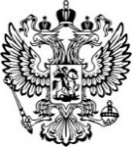 ПрокуратураРоссийской ФедерацииПРОКУРАТУРА ОРЛОВСКОЙ ОБЛАСТИПРОКУРАТУРА ЗАЛЕГОЩЕНСКОГО РАЙОНА ул. Ленина, д.11, п. Залегощь, 303560Главам сельских поселений Залегощенского района27.06.202327.06.2023№33-2023